ГАННІВСЬКИЙ ЛІЦЕЙ ПЕТРІВСЬКОЇ СЕЛИЩНОЇ РАДИ ОЛЕКСАНДРІЙСЬКОГО РАЙОНУКІРОВОГРАДСЬКОЇ ОБЛАСТІНАКАЗ20.02.2023                                                                                                               № 9-ус. ГаннівкаПро відрахування зі списку учнівІскрівської філії Ганнівського ліцеюБРЕЖНЕВА Віталія Олександровича  На підставі заяви мамиНАКАЗУЮ:Відрахувати зі списку учнів Іскрівської філії Ганнівського ліцею БРЕЖНЕВА Віталія Олександровича з 20.02.2023 рокуКласному керівнику 2 класу  Іскрівської філії Ганнівського ліцею ТКАЧЕНКО Н.Г. внести необхідні записи до класного журналу та особової справи Секретарю Ганнівського ліцею внести необхідні записи до алфавітної книгиКонтроль за виконанням даного наказу покласти на заступника директора з навчально-виховної роботи Ганнівського ліцею СОЛОМКУ Т.В.Директор                                                                                   Ольга КАНІВЕЦЬЗ наказом ознайомлені:                                                             Т. Соломка                                                                                  Н.Ткаченко 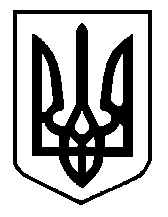 